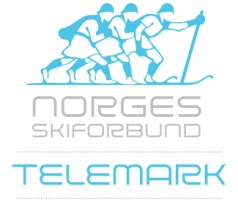 Tilstede:			Medlemmer av telemarkskomiteen:Birger Goberg (BG), Rolf Bryn (BR, Ingrid Kjølseth (IK), Per Olav Tangen (POT), Thea Smedheim Lunde (TSL)Austevoll, Odd Inge
Berge, Lars Ove W.
Eriksen, Morten V.
Gjems, John Haagen
Grude, Per Ståle
Husvik, Rune
Ringstad, Bjarne
Skøre, Boye Olav
Sunde, Arnstein (via Skype)Kine Rydje (KR)Referent:			KRDato/tidspunkt:		Fredag 1. juni 2018,Sted:			Scandic Forus, StavangerTema:			Vårfagmøte_______________________________________________________________________________________Velkommen v/ Birger GobergBG ønsket alle velkommen, etterfulgt av en rask presentasjonsrunde og gjennomgang av hvem som er stemmeberettiget ved valg.
Kort gjennomgang av agenda.StatusoppdateringAdministrasjon (BG)
- Randonee er nå eget utvalg. Rapporterer direkte til Generalsekretær. Kan samarbeide der det er hensiktsmessig.
- Vært et utfordrende år for TK. Sportssjef som sluttet i sesong, aktiviteter og bredde-/rekrutteringsarbeid har ligget brakk. Har løst situasjonen administrativt mellom TK og KR.
- Sportskonsulent/sportssjef: KR ansatt som sportskonsulent i 70% stilling. Vært en prosess med ansettelse av ny sportssjef, 6 søkere, 2 på intervju. Begge disse med gode kvaliteter, men ikke nok kunnskap om Telemark. Per Olav Tangen lansert som en god kandidat fra miljøet, nå ansatt som sportssjef i 50% stilling. Vil engasjere trenere/kompetanse der det er behov.
- TK fornøyd med gjennomføringen av sist sesong tross halv maskin. Nyttig prosess for å få sett hvor skoen trykker, og hva som må jobbes med videre.
- Morten V. Eriksen tatt ansvar for synlighet i denne perioden uten en formell avtale. TK ønsker å takke i form av en utstyrspakke.Økonomi (BG/KR)
- God økonomi. Mye grunnet lave administrasjonskostnader, god likviditet.
- Etter avsluttet regnskap for 2017 dukket det opp et større beløp i pluss, som skyldes en føring som ikke var inntektsført.- Kan ha en akseptabel økonomi også i 2019 per dagens situasjon.
- Det har vært mangelfull rapportering til ansatte og skistyret/komiteer på budsjett/regnskap. Utfordrende å følge budsjett/rapporter grunnet dette. 
- Mye prosesser på gang i NSF for å bedre dette, blant annet ny økonomisjef. 
- Det jobbes med en god presentasjon å nå ut med til potensielle sponsorer/samarbeidspartnere.Internasjonalt arbeid (BG)
Se utfyllende rapport vedlagt
- 9 land representert under FIS-kongressen, samt 3 utøvere
- FIS’ største utgifter er WC-koordinator og streaming. Reiseutgifter også en stor kostnad.
- Status fra året som var: Noen gode WC-arrangører, flere dårlige. Det ønskes en arrangørmanual for å få jevnt god kvalitet.
- WC-kalender for neste sesong er ikke klar, men det ser ut til at sesongen ikke vil starte før i midten av januar.
- VM på Rjukan avholdes i mars.
- Det jobbes med to WC-arrangører i Norge i 19/20: Geilo og Asker.
- Løperavgiften satt til 110CHF kommende sesong.
- Løperne har dannet en arbeidsgruppe ledet av Jasmine Taylor (GBR). Denne har forslags- og talerett på FIS-møtene.
- Norge har foreslått å bruke midler på en mediekontakt for å øke synligheten.
- Parallell Sprint foreslått som ny OL-gren. Landslaget 2018/2019 (POT)Guro Helde Kjølseth, Rival SKTrym Nygaard Løken, Bækkelaget SKÅdne Kristenstuen, Nordre Land ILSivert Hole, Åndalsnes IFAmund Møster Haugen, Fjellguten SkilagHenrik B Bryn, Hagahogget LåmlagKristian L Gjelstad, Morgedal ILErik Kvernberg, Eidsvåg ILGøril ble tilbudt plassen, men ønsket å fortsette på satsningsgruppen kommende sesong.Eliteutvalget har vært uenige om størrelsen på laget. Forslagene ble fremmet for TK, som støttet et større lag for å ha flere med på WC-runder/samlinger, dette for å øke synlighet og man er mindre skadeutsatt.Flere gode fortsetter i satsningsgruppen.Gode resultater i forrige sesong, med noe stang ut.Meget sterkt junior-VM.POT ønsker å spille på Lars Ove W. B., Arnstein, Troels, Sondre for å få til et godt team.
Ha fokus på alt som skjer før reipelykkja, fart, egentrening. Mer samarbeid mot alpinklubber for bl.a. tilgang på bakker. Egenandel for utøvere på landslaget i kommende sesong er satt til NOK 25000,-. Store kostnader knyttet til landslag. Stor belastning på løperne, som i tillegg har jobb/studier.Det ønskes at det kommuniseres ut at det er en egenandel for disse utøverne, at det satses på bredde/rekruttering i tillegg, samt jentene. Mye tydeligere kommunikasjon rundt satsing og juniormiljøet.Diskusjon omkring landslagets totalbelastning, deltakelse på breddesamlinger m.m.
Gjems: Må gjøre noe for å ha attraktive «plikt»-renn.Satsningsgruppen 2018/2019 (Arnstein Sunde)2017/2018: 19 deltakere. Målet er at alle skal kunne melde seg på, ikke ha uttak til denne gruppen. Få med flest mulig.Samlinger 2017/2018:
- Juni: 14 deltakere i Skien. Åpen samling med fokus på info og varierte aktiviteter. Rulleski.
- August: Juvass, samling kun for satsningsgruppa, 18 deltakere. SSL, skøyteteknikk rulleski, gjennomgang av styrkeøvelser og testing.
- Oktober: Hintertux, åpen samling, 22 deltakere.
- November: Kvitfjell, åpen samling, SSL og mental trening: spenningsregulering, rutiner i forbindelse med trening og konkurranse, 23 deltakere.
- Januar: Kongsberg, satsningsgruppa, sprint, hopptrening, skøyteteknikk med telemarksutstyr, oppfølging fra mental trening Kvitfjell. 10 deltakere (med Benjamin). Samling i Molde samme helg.
- Februar: Stranda, åpen samling, sprint og fjelltelemark (inkl. alperittet), 18 deltakere.
- Mai: Hurrungane, Jotunheimen. Topptur, skred/veivalg. Ble avlyst grunnet lite deltakelse. Midt i eksamenstid, det jobbes for å få til en lik samling på annet tidspunkt neste sesong.Trening og oppfølging
- Treningsprogram, styrke og utholdenhet til alle. Felles program for alle, noen har individuelle tilpasninger. 
- Mentale forberedelser i forbindelse med trening/konkurranser
- Testing i august og november. 3000m, hopp, nedtrekk. Resultatene har vist god fremgang. 
- Oppfølging per tlf/mail etter behov/ønske. Individuelle forskjeller. Liv har holdt tak i mentale forberedelser for utøverne.Relasjoner
- Godt sammenspleisa gruppe som trives godt sammen.
- Blir noen grupperinger (gutter – jenter – innad)
- Liv har fulgt opp noe ang. dette, jobber med å være bevisst dette når det gjelder romfordeling, gruppe-, par-inndelinger osv. Sportslige resultater
- Flere som kjemper om de første plassene i nasjonal sammenheng, bredde i toppen.
- Lagseier i teamparallell, og 10/19 mulige medaljer i junior-VM.Satsningsgruppa 2018/2019: 15 deltakere.
- Jakob, Kaja, Gro, Mille, Iver, Gøril, Ella, Synne, Maja, Rakel, Ane, Oda, Nora(?), Lars Engebret, Emil Tobias.
- Få gutter, da Henrik, Amund og Kristian nå er på landslaget.
- Samlingsplan er klar, se denne på nettsiden: https://www.skiforbundet.no/telemark/nyhetsarkiv/2018/5/satsingsprosjektet-20182019---pamelding/
Regler (Odd Inge Austevoll)Oppdatert det norske regelverket slik at det samsvarer med FIS.Håndheving av hjelp/oppmuntring, 1714.2. Haagen stiller spørsmål ved dette.Diskusjon rundt 1712.7: Videodømming. Kan brukes nå, jobbes mot at dette skal bli et krav.PAUSE 1405-1425Synlighet (Claes-Tommy Herland, NSF)Birger innleder med noen punkter: Hva skal Telemark gjøre for å bli mer synlig, hva trenger Claes-Tommy for å levere noe ut?Resultater: 
- Nasjonalt foregår det mye gode renn, vi må sikre at resultater kommer ut på Telemarks hjemmesider raskt etter hvert renn. Noen som er på plass må ta ansvar for å få dette levert.
- Skrive inn manuelt resultat på hvert renn i verste fall, media må ha dette for at de skal kunne skrive noe om Telemark.
- En rutine må på plass på hvem som besørger resultater, hvem skal legge ut på hjemmesiden.Engasjere en person som er selvgående på WC/NC som Claes-Tommy kan sparre med. Denne personen kan koordinere med tekst/bilder, og litt blest på nettsiden etter hver helg.En fast person som kan ta bilder, skrive tekst og levere på dette. Lettere for Claes-Tommy å samarbeide fast med en enkelt person som har ansvar for dette.Claes-Tommy kan bidra med å sørge for at vi har en forhåndssak før hver WC-runde/store nasjonale renn i samarbeid med sportssjef/Kine. Legge ut på egen hjemmeside og sende til lokalaviser, enkelte ganger riksdekkende aviser.Spørsmål fra Morten V. Eriksen: Hvilke flater bør Telemark fokusere på?
- CT: Dele på Telemarkslandslagets facebookside, samt instagram. Dele fra hjemmesiden.Bygge opp «Telemarklandslaget» både på facebook og instagram. Innlegg fra kretseneMøre og Romsdal Skikrets (v/Rune Husvik og Ingrid H. Kjølseth)Utøverne våre
Lite rekruttering til bakketelemark. Noe mer på fjelltelemark.2 på landslaget: Sivert Hole og Guro Helde KjølsethDisse har kjørt WC: Rakel Kvernberg Blø, Lene Marie Husvik, Erik Kvernberg, Tor Kjetil Alstad, Guro Helde Kjølseth og Sivert Hole3 deltagere i JR Vm: Rakel, Erik og Tor Kjetil. Bronse til Erik på Klassisk sprint.Disse er Norgesmestere denne sesongen: Kaia Husvik,Emma Di Moa Støve, Odin Blø- Hovedlandsrennet , Erik Kvernberg, Guro Helde Kjølseth og Sivert HoleNorgescupen sammenlagt:Junior herrer: 2.plass Erik og 3.plass Tor Kjetil Damer sen: 1.plass GuroHerrer sen: 2.plass SivertTrenere og treninger
Noen fellestreninger på barmark i EidsvågenFellestreninger med MOI ski 15+ på rulleski Skaret Skisenter. MOI har stilt med kvalifiserte trenere.Skitreninger hver torsdag i Tusten skisenter sammen med Molde Alpin. Skisamlinger på helg i Tusten og på Bjorli. Lars Ove Berge, Kjetil Søvik og Niklas Støve. Treningene er åpne for utøvere fra andre kretser og alle alderstrinn.
Utstyrshengeren
Fursetfjellet: 4 utøvere hadde trening med 50 unger.Stranda SkisenterØrsta Fjellsetra Skisenter: Attacking Vikings sammen med alpinkomiteen.MåndalenFurulia IsfjordenSkorgedalen skisenter30 par ski på fast utlån gjennom sesongen. I tillegg har vi hatt mye utlån på dagsbasis i skitrekkene.NC Bjorli Romsdal Rando januarI tillegg til ski har vi 7 par feller til utlånArrangement
NM Fjelltelemark SkorgedalenNC Alperittet StrandaFjelltelemarkrenn: Silsetrenna, Standalsrennet,Telenorkarusellen, Skorgedalen.Videre
Vi forsetter med samme treningsmodellen som denne sesongen:Barmark: Egentrening og fellestrening rulleski på Skaret skisenter i lag med MOI 15+Ski: Hintertux, helgesamlinger på Bjorli/Tusten, Fellestreninger på torsdag sammn med Molde Alpin, fjellturer på egen hånd osv.Rekruttering: Vi arbeider for å starte en treningsgruppe på Stranda. Her må vi skaffe skiutstyr. Bakkeski til utlån. Vi har trener og 4-5 ungdommer som kan være interessert.Vi vil utfordre Molde Folkehøgskole til å ha telemarkskurs for ungdommer. Vi må skaffe ski/sko til aldersgruppen for utlånRekruttering: Skileik på tvers av grenene der vi låner ut barneski.Vi trenger mer utstyr for utlånOslo Skikrets (v/Morten V. Eriksen)Fortsatt kun Bækkelagets SK Antall aktive er ca. 20. Gjort noe forsøk mot alpinklubbene for å rekruttere.Tilbake på NC-listaUtfordringer i hjemmebakken OVP/WyllerSamarbeid med Hagahogget med trening og regionsrenn. Har fungert bra. Vært størst behov for de eldste som har behov for mer porttrening. Positivt med større treningsgruppe.Rekruttering:
- Satser på synlighet fremfor å ha nedslagshengeren. Hatt hengeren 2 sesonger, men veldig dårlig utlån, vanskelig å få oppmerksomhet og folk som stiller opp. Er i sterk konkurranse med mye annet.
- Nettverksrekruttering
- Sosiale medier: Egen FB/IG og via andres sider (klubb, krets, sponsor)
  - Treffer noen interesserte, men utenfor målgruppen. Enkelte søker opp, og ber om å få bli med på trening/låne utstyr.
- Jobber med å få delt innhold på andres konti (eks. utstyrsleverandører)Neste sesong:
- OVP/Vestkleiva. Må være mer på hugget for å få trasétid.
- Vurderer Nedslagshengeren, men markedsføring er viktig. Krever mye arbeid. Innspill fra Birger Goberg: Jobbe mot å få til renn i riggen i Holmenkollen. Kretsen og sentralt kan spille inn dette.Innspill fra Per Olav Tangen: Hvorfor ikke Grefsenkleiva? MVE: Logistikk, får mer tid på ski utenom trening i OVP.Oppland Skikrets (v/ Boye Skøre)Ingen aktivitet i kretsenLitt klubbaktivitet som kretsen har støttet enten økonomisk eller med kompetanse der de har etterspurt dette. Har barneskipakker til utlån.Har vært en delegasjon i Kina som det er gitt reisestøtte tilForsøkt å få til treninger i Hafjell. Gledelig sist sesong er at det er fler på resultatlistene fra kretsen.Hva kan vi gjøre for å få med andre? 
«Færdaråd for opp- og nedturer»: Trenger ikke dyrt utstyr, men kan starte med det utstyret du har. Råd om trasevalg, utstyr osv.
Rando/topptur-miljøet er i vekst, forsøker å få tak i disse og få de inn i klubb/telemarksmiljø.
Mye aktivitet «uregistrert».
Stort marked i Lillehammer-regionen, unge voksne. 
Telemark og Vestfold Skikrets (v/John Haagen Gjems)2017/2018:
- Bra bredde med Skarphedin i spissen, opptil 50 på treninger. Faste treninger.
- Morgedal, Dyre Vaa, Fjellguten/Rjukan.
- To nye på landslag: Amund og Kristian, begge med NC-kuler og NM-titler sist sesong.
- Arrangert NM på Haukeli og WC på Rjukan.
- Samlingsaktivitet: Kvitåvatn før jul og «Alt på ett par ski» v/RB og Hagahogget.
- Styrker: Gode anlegg, godt miljø i Bø/Skarphedin. God trenerkompetanse og arrangementskompetanse (Rjukan). Utstyrsordning i Bø og Morgedal. Sentral plassering mellom vestland og østland.
- Svakheter: Mangler henger til utstyr, gjør det vanskelig å frakte utstyr rundt omkring. Oppfølging av de som låner utstyr er mangelfullt, det trengs mer oppfølging/evaluering av de som låner. Små miljøer rundt Amund og Kristian, skaper lite synergier.
- Muligheter: Ski i skolen/Aktiv 365. USN – aktivitet og arrangementsutnyttelse. Utstyrsavhengig. Store planer på Gaustadblikk.
- Utfordringer: Synlighet. Snøfattige vintre og lite hverdagsaktivitet der folk er. Siljan nærmest til Skien var ikke åpent sist vinter bl.a. Planer: 
- Søke midler til utstyrshengerenTelemarkshelten-fjellrenn?Bevare en god og ungdomsstyrt kanal, prøve å finne en kanal der ungdommen kan styre. Legge til rette og motivere for dette.Følge opp TK´s retningslinjer på arrangement og jobbe for mer synlighet.Hordaland Skikrets (v/Odd Inge Austevoll)Framnes VGS/IL eneste aktive skole med TelemarkUtfordring med dyrt utstyr til de som vil starte opp, kan ikke påkreve dette på skolen.Vært i Kina for å finne leverandør av sko, for dyrt i det store og hele.Fortsetter med Telemark – har kjøpt mye brukt utstyr, har ca. 80 par ski som leies ut for 1000kr året til de som vil prøve.Akershus Skikrets (v/ Bjarne Ringstad)Renn: NC Sprint i Vardåsen, NC Parallell i Vardåsen, to Regionrenn i Vardåsen, Galdhøpiggrennet avlyst.Arrangement: Breddesamling sammen med Bækkelaget i november, desember og april. Aprilsamlingen også med «alt på ett par ski», sammen med Skarphedin, Morgedal og Bækkelaget.Integrering: Breddesamlinger må utvikles mot andre miljøer, mye potensiale her.
Tilrettelegge for familier, men ha fokus på ungdom 14 – 18 år. Ha utlån av utstyr. SUM-modellen er presentert for klubbene, Telemark nevnt med positivt fortegn. Mesterskap: Gode resultater i NC, NM, jr. VMRekruttering: Fra alpint og langrenn. Trene sammen med alpint, og på den måten gjøre telemark mer kjent. 
Lavterskeltilbud: Få folk med selv om de ikke har kjørt renn tidligere, få oppleve spenningen.
Variert treningstilbud og turtilbud, skape et sosialt fellesskap.Innspill og diskusjon:
NC kommende sesong:
- Skape et omforent fokus- Synlighet og eksponering, lokalt og nasjonalt
- NC plassert på de riktige stedene, hvorfor arrangere i Hagahogget – dele kompetanse med resten av kretsen. Samarbeide på tvers av miljøer: alpint/freeski.
- Rekruttering og etablering av nye miljøer. Rennkvalitet
- Teknisk gjennomføring
- Synlighet, må se bra ut
- Krav til rennplan, 2 renn før jul, 1 hver mnd etterpå. Krets kan stille med ressurser, må søkes omSatsning junior
- Miljøutvikling, bruke satsningsgruppen til å legge ut stoff.
- Rekruttering, invitere med andre miljøer på samlinger med satsningsgruppen.Fjelltelemark/festival
Skikultur, natur, en festival der alle kan komme – synliggjøre utstyr og sporten. Henvende seg til et marked som er i stand til å reise (30+). 
Kommentar fra Ingrid H. Kjølseth: «Free heel cup» i USA. Noe med fler aktiviteter.
Pause 1615-1630«Stikk Ut Ski»Kjapt innlegg frå Ingrid H. Kjølseth. Kan også brukes i Telemark. Få medlemmer til idrettslaget, ta 5 poster. Teller som aktivitet.
Gjør dette i Møre og Romsdal i dag (langrennski) – veldig populært. ValgHaagen åpner med stev Valgkomiteen har bestått av John H. Gjems, Ingrid Hole og Lars Ove W. Berge.Hatt 2 fysiske møter, hyppig mail- og telefonkorrespondanse.Lange og gode samtaler om hva som er fornuftige roller i TK. Laget et forslag til dette.Alle kretser er kontaktet, mange gode samtaler og forslag.Innstillingen:Rolf Bryn (leder), Hagahogget LåmlagBerit Nygaard (nestleder), Bækkelagets SKGunnhild Vangsnes (ungdomsrepresentant), Syril ILPer Ståle Grude (medlem), Sandnes Idrettslag AlpintBjarne Ringstad (medlem), Hagahogget LåmlagAnne Marit Enger (medlem), IL TrysilguttenStemmeberettigede:Birger Goberg - TKPer Olav Tangen - TKBoye Olav Skøre - OpplandJohn Haagen Gjems – Telemark og VestfoldMorten V. Eriksen – Oslo SkikretsOdd Inge Austevoll - HordalandRune Husvik – Møre og RomsdalIngrid H. Kjølseth - TKThea S. Lunde - TKBjarne Ringstad - AkershusRolf Bryn - TKInnstilling vedtatt/valgt inn.Oppsummering v/Rolf BrynMye å jobbe med fremover, vi runder av og takker av de som skal takkes av. Per Olav, Thea og Ingrid takkes av v/BirgerBirger takkes av v/Rolf BrynMøtet slutt kl. 1715Vedlegg: FIS-rapportRAPPORT FRA FIS TELEMARK VÅRMØTE OG VEDTAK PÅ FIS CONGRESSEN I COSTA NAVARINO, HELLASFIS TELEMARK VÅRMØTE
MANDAG, TIRSDAG 0G ONSDAG 14 – 16 MAI 2018 Følgende lands FIS telemark representanter var tilstede:
GBR, DEN, NOR, USA, SUI, SLO, CAN, GER, CZE
I tillegg var race director Andrea Jovan(SLO),  Stefanie Gerber( SUI-FIS),  2 russiske representanter( Nikolai og Kikday Isaev), 3 utøvere( Jasmin Taylor, Matto Lopez, Beatrice Zimmermann) og en representant fra FRA( Neil Dixon) tilstede under møtet.STATUS FINANS:
FIS telemark har ca. 26.000 CHF. til disposisjon. De største utgiftene er Livestreaming, WC Coordinator, reise for komitemedlemmer, Kinaprosjektet.STATUS SESONG 2017/2018:
Status rapport ble levert av Andrea Jovan. En del WC arrangement holder ikke ønsket standard bl.a i USA. Men samtidig er det viktig at USA/CAN er representert på WCkalederen. Det ble vedtatt at det skulle utarbeides en manual for WC/VM arrangører.  Jovan og Simic fikk ansvar for dette.Følgende arrangørsteder fikk god karakter: Hintertux, Prolagnan, Oberjoch og Rjukan. 
Følgende må forbedre seg: Suicide, Sugarbush, Kravec, Murren.Antall løpere i WC er stabilt. Mangler løpere fra USA/CanadaREGELENDRINGER:
En del mindre regeljusteringer/endringer ble vedtatt. Odd Inge Austevoll har kontroll på videre arbeid med dette.WC KALENDER,
2018/2019:
Kalender er ikke helt klarlagt. Ser ut som starten på sesongen først blir i slutten av januar.
VM på Rjukan er bestemt til 19 – 23 mars 2019. 2019/2020:
Ønskelig med to steder i Norge, Asker og Geilo har vært nevnt. Vi må sjekke om Rjukan er villig til å fortsette etter VM 2019.AVGIFTER:
Løperavgiften som må betales til arrangør ble vedtatt til 110 CHF pr. dag. Dette skal dekke overnatting, 3 måltider m/ drikke, heiskort og påmeldingsavgift.PROSJEKTER:Vedtak:Løperes arbeidsgruppe:
WC løperne har i vinter hatt to møter og de har dannet en egen arbeidsgruppe bestående av Jasmin Taylor, Matti Lopez og Beatrice Zimmermann. Det ble vedtatt at denne gruppen får forslag- og talerett på FIS telemarks møtene.  Løperne var villige til å jobbe sammen med komiteen om mediafokusering og om en felles hovedsponsor for WC.  Resultatet ble oppnevning av tre undergrupper/komiteer: Renngruppe m/ kontaktperson Jovan, sponsorgruppe m/ kontaktperson Pribylova og mediagruppe m/ kontaktperson Goberg.Media kontakt:
Birger Goberg hadde sendt inn et forslag om å engasjere en mediakontakt for neste sesong.  Ideen er at vedkommende skriver forhåndstoff, sender inn resultater, lager intervjuer mm. fra hvert WC/VM. Viktig at dette publiseres på FIS sine sider.  Instagram og FB må brukes mye mer strategisk. Det jobbes videre med saken. Vi( Clarke, Taylor og Goberg) fikk også til et møte med FIS Marketing Director Jurg Capol. Han kjente godt til telemarksporten og var svært positiv og var villig til å hjelpe oss med arbeidet videre.FIS CUP	
Det ble foreslått at det skulle arbeides med å få i stand en FIS Cup under WC nivå med sammenlagt premier. Forslaget ble sendt til regelkomiteen for utarbeidelse av regler. Neil Dixon supplerer denne gruppen.VEDTAK PÅ 51. FIS CONGRESS
Forslag fra Norge:
«Begge kjønn skal være representert på kongressen, hvis et land har mer enn en delegat.»
«Det skal oppnevnes en arbeidsgruppe som skal komme med forslag til bedret kjønnsbalanse i alle komiteer, utvalget og i Council».Erik Røste ble valgt inn i styret i FIS (Council). Han erstatter Sverre Seeberg som ble utnevnt som æresmedlem i FIS.Steve Dong Yang fra Kina ble valgt inn i FIS Council.  Andrew Clarke har allerede hatt et uformelt møte/samtale om telemark i Beijing 2022 !Følgende øvelser ble foreslått av FIS kongressen som nye OL øvelser:
Freestyle aerials mixed team event, Freeski big air, Snowboard cross team event, Snowboard alpine mixed team parallel event, Snowboard parallell slalom, Snowboard mixed team slalom, Telemark Parallel sprint.